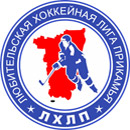  "Любительская хоккейная лига Прикамья" Кубок им В.П. СухареваЗаявка на матчПодпись руководителя команды:			___________ / ______________ /							                                          расшифровка
Дата заполнения: 		___________Полное названиеПКСНазваниеПКСТренерЛеготкин Д.А.Сезон2016-2017АдминистраторВерхоланцев С.В.№ п/пФ.И.О.АмплуаВр, Зщ, Нп№
игрока в заявкеОтм.
К, АОтметка игрока на игру (с номером)1Мальцев Никита АлексеевичВр812Целиков Александр ОлеговичВр853Минеев Максим ИгоревичВр594Адамов Дмитрий РомановичНп96А5Баглай Сергей ВалентиновичЗщ26Бакланов Игорь СергеевичЗщ7Беланов Михаил ДмитриевичНп108Бутырин Владислав ВладимировичНп929Верхоланцев Сергей ВладимировичНп13А10Казаков Александр НиколаевичНп1211Казаков Максим НиколаевичЗщ3312Кожевников Александр ГеннадьевичНп9913Коньков Максим ГеннадьевичЗщ7514Королев Георгий СергеевичНп9415Кузнецов Артем АнтоновичЗщ1516Мусихин Дмитрий ЛеонидовичНп1917Неганов Илья ВикторовичНп6818Перевозник Данил Романович         Зщ719Пермяков Данил ЮрьевичНп520Садовой Денис ВадимовичЗщ8221Селетков Федор ВладимировичЗщ9322Сунцов Виталий ИгоревичНп1723Сурнин Михаил НиколаевичНп11К24Фотин Иван МихайловичНп7025